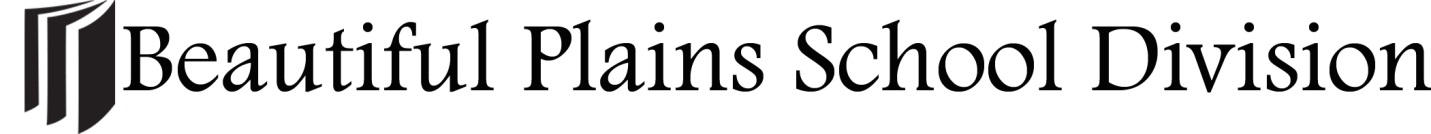 Bring Your Own DeviceThe Learning ProcessGather and Make SenseCollect information from oral, visual, print, or electronic sourcesInformation gathering – Web browser, Wikipedia, online form, access digital content (books, textbooks, virtual dissections, simulations, virtual tours, skype, videoconference, videos, documents, audio recordings, news media)Organizing/ Managing – One Note, Evernote, Mind Mapping Software, Calendar, Reminders, PinterestProduce to Demonstrate UnderstandingProduce presentations, videos, blogs, web pages, wiki, books, essays, infographics, comics, songs, audio, newsletter, photo essay, journal, scrapbook, map, story. More Ideas  Still More Ideas Alternatives to PowerPointTools include iMovie, Windows Movie Maker, Easel.ly for infographics, prezi, adobe voice, explain everything, educreations, and many more.CommunicatePresent and Share your ideas to your teacher, class, or world. Upload content to Slideshare, YouTube, website, blog, etc.Use email, shared documents (google docs)Reflect Use Three Ring as an electronic portfolio with reflections.